Услуги прачечной в ЧелябинскеВедение домашнего хозяйства – ежедневный трудоемкий процесс. Однако обойтись без него нельзя, поскольку благодаря ему в жилищах обеспечивается приятная, уютная обстановка. Один из обязательных этапов ведения хозяйства – стирка одежды, белья, предполагающая последующую глажку. Для облегчения решения проблемы обращайтесь в прачечные. Какие услуги они предоставляют. Какова их стоимость в Челябинске?Кто пользуется прачечными?
Речь идет о предприятиях бытового обслуживания, деятельность которых связана со стиркой и глажкой белья, одежды. Их размещают вне жилых помещений. Отметим, что широкое распространение стиральных машин уменьшило число клиентов прачечных. Однако эти предприятия, не утратив своей актуальности, все равно остаются востребованными. Их клиентов делят на две категории – частники и «корпоративщики». К первым относят обычных людей, которые по какой-то причине не могут или не хотят заниматься хозяйственными делами. Помимо этого, к ним причисляют туристов, командировочных, которым негде заниматься стиркой и глажкой белья. Частники нередко пользуются предприятиями самообслуживания.Однако основную ставку современные прачечные комбинаты делают на корпоративных клиентов, количество которых достигает 90 процентов. К их числу относятся компании, чья деятельность связана с ресторанным, гостиничным бизнесом. А также владельцев частных клиник, саун, СПА-центров, салонов красоты. Клиенты этой категории, в первую очередь, ориентированы на качество обслуживания и в меньшей степени на его стоимость. К «корпоративщикам» относят государственные учреждения, которых больше интересует уровень цен. Качество обслуживания их тоже в определенной степени волнует, но все же это вторичный фактор.Услуги прачечных
Стиркой называют многоэтапный процесс. Он состоит из нескольких обязательных стадий. Добросовестное выполнение каждой напрямую влияет на результат.Сортировка – обязательная процедура, которой подвергается белье. Она необходима, поскольку разнотипные ткани нуждается в соответствующих режимах. Сортировка заключается в раскладывании белья, одежды по разным контейнерам. Во внимание принимаются вид ткани, из которых они изготовлены, и интенсивность окраски.Стирка проводится с использованием промышленных машин, отличающихся от бытовых моделей вместимостью, производительностью. Управляют такими агрегатами операторы. Они же составляют графики стирки разнотипного белья и одежды. Определяют количество используемого моющего средства.  Полоскание – его цель заключается в том, чтобы вымыть остатки моющих средств из тканевых волокон. Полоскание проводится водой с повышенной жесткостью. При этом условии компоненты порошка лучше связываются и вымываются из тканей. Сушка, по сути, является процессом тепломассообмена. Под воздействием горячего воздуха вода выводится из текстильных изделий. В прачечных Челябинска хлопчатобумажные изделия по окончанию отжима подвергается растряске на сушильных барабанах. Глажка проводится с использованием специализированных сушильных машин. Эти агрегаты оснащены барабанами, температура которых превышает 170оС. Они сушат, гладят, складывают белье. Какие услуги оказывают прачечные?Основное направление деятельности обсуждаемых предприятий – стирка и глажка белья и одежды. Они осуществляются с учетом типа тканей или рекомендаций производителей текстильных изделий. Прачечные Челябинска оказывают ряд основных услуг, связанных с (со):стиркой прямого и фасонного белья, одежды;отбеливанием;ароматизацией текстильных изделий;глажкой;выведением пятен. Отметим, что 90% частных и корпоративных клиентов обращаются в комбинаты для стирки прямого белья. Речь идет о простынях, пододеяльниках, наволочках, одеялах, полотенцах, наматрасниках, занавесках. Однако в 10% заказов – о фасонных изделиях. Это могут быть пижамы, кальсоны, ночные сорочки, майки, трусы, предметы детского гардероба.  Корпоративные клиенты пользуются услугами прачечных для стирки спецодежды, униформы. А также скатертей, салфеток, полотенец, постельного белья. Что касается специальной одежды, то комбинаты не отказываются от нее даже в случаях очень сильного загрязнения. Бытовым машинам с такой задачей не справиться.К числу дополнительных услуг, оказываемых обсуждаемыми предприятиями, относятся:упаковка готовых текстильных изделий;прием заказов по телефону и в режиме онлайн;доставка туда и обратно;мелкий ремонт: пришивание пуговиц, штопка. Нередко химчистка и стирка в Челябинске проводится одним и тем же предприятием. Правда, как правило, в таких случаях речь идет о крупных бытовых комбинатах. Их сотрудники занимаются еще и покраской одежды, а также химической чисткой:ковровых изделий;пуховых одеял, подушек, перин;изделий из натурального меха, в частности, дубленок.  Цены на обсуждаемые услуги вполне доступны. Так, к примеру, стирка обычного постельного белья обойдется от 25 до 33 рублей за 1 кг, столового – в 45 руб./кг. Рабочей одежды без подклада – в 60 руб./кг, утепленной – 90 руб./кг. За пледы, покрывала, одеяла придется заплатить по 300 рублей за единицу, длинные пуховики обойдутся по 550 руб. за штуку. Стоимость химчистки и стирки в Челябинске не является неизменной величиной. Предприятия, предоставляют клиентам скидки за большие объемы заказов. Преимущества прачечныхОбсуждаемые предприятия неслучайно остались наплаву, несмотря на распространение бытовых машин. Их востребованность обусловлена следующими преимуществами:удобством, так как хозяйкам не приходится уделять несколько часов в неделю стирке, особенно в это смысле трудоемки сушка и глажка, кроме того, прачечные забирают грязное белье и доставляют чистое на дом клиентам;экономией времени, поскольку бытовые машины имеют низкую производительность, что особенно актуально, когда нужно перестирать большое количество изделий, а потом их высушить и выгладить;экономией денежных средств – домашние стирки обходятся на 30% дороже суммы, которую придется заплатить за услуги, предоставляемые прачечными; чтобы в этом убедиться, достаточно скрупулезно подсчитать все расходы: стоимость порошка, ополаскивателя, отбеливателя, средств по уходу за машиной, воды, электроэнергии.Прачечные принимают сильно загрязненные изделия, в частности, спецодежду. Ее невозможно отстирать с помощью бытовой машинки. Ну а для корпоративных клиентов обсуждаемые предприятия бытового обслуживания вообще незаменимы. С их помощью решается задача стирки и глажки текстильных изделий. При этом не приходится закупать оборудование, моющие средства, арендовать помещения, нанимать персонал.Заключение
Стирка, сушка, глажка требуют много времени и сил. Однако проблема легко решается – достаточно обратиться в прачечную. Ее сотрудники заберут грязное белье и в оговоренное время доставят на дом чистое и отутюженное. Стоимость этих услуг вполне доступна. С помощью нашего интернет-портала найдите соответствующее вашим запросам предприятие, и проблема будет решена! 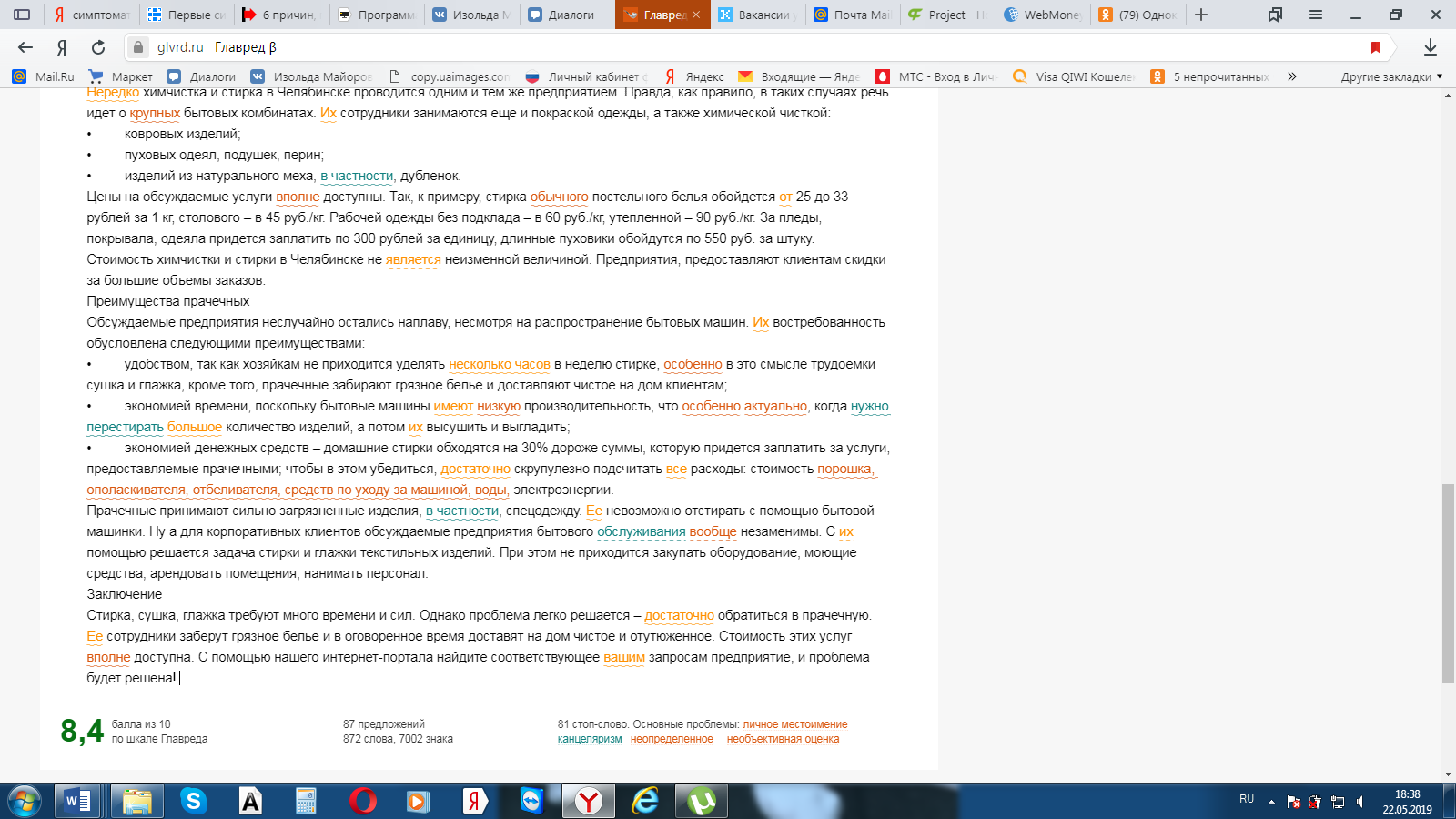 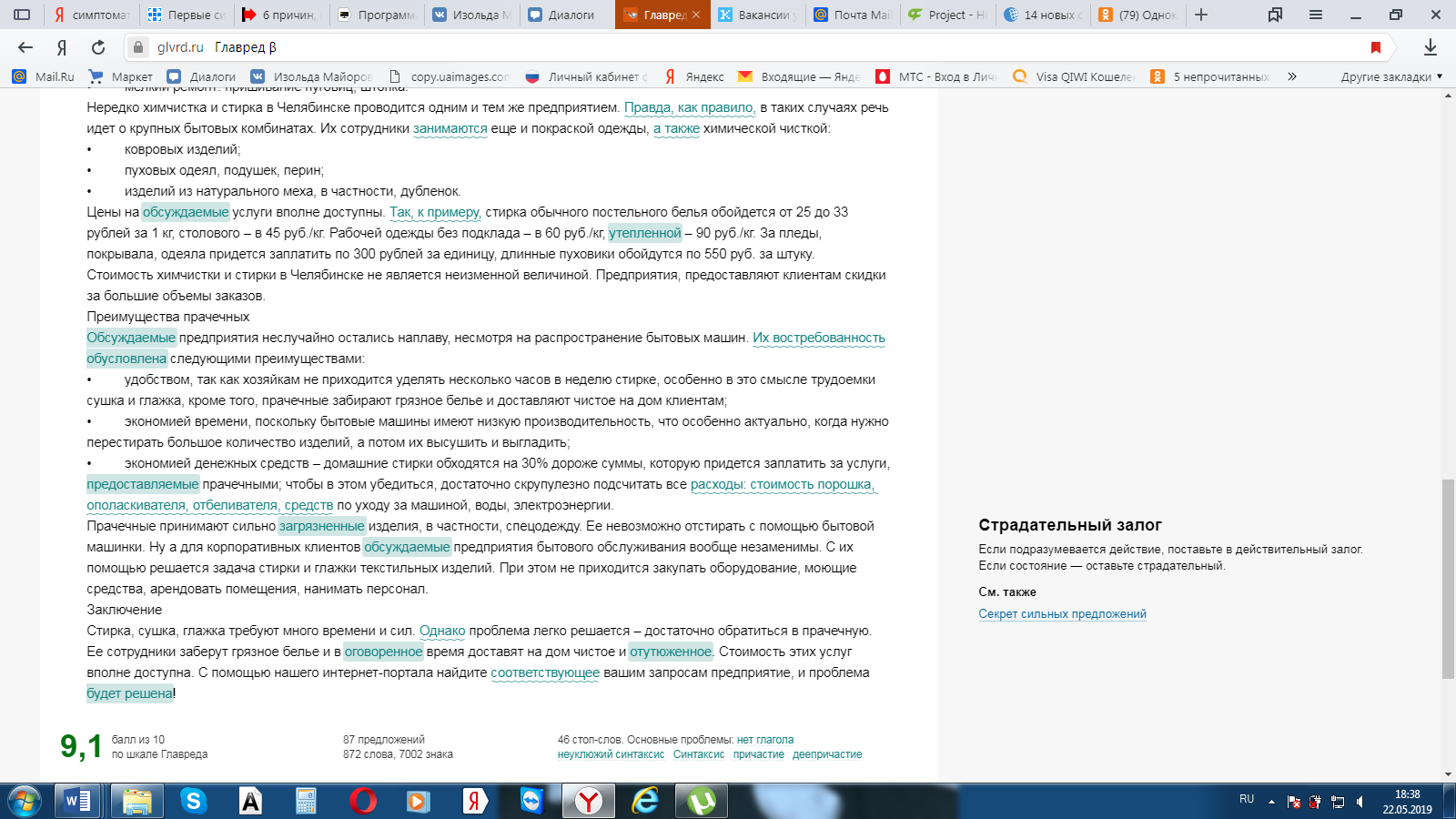 